MINISTERIO DE JUSTICIA Y SEGURIDAD PÚBLICA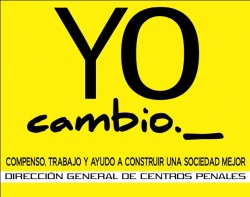 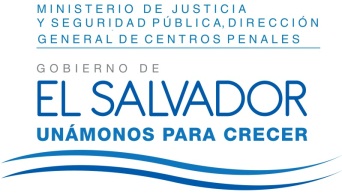 DIRECCIÓN GENERAL DE CENTROS PENALES UNIDAD DE ACCESO A LA INFORMACIÓN PÚBLICA7ª Avenida Norte y Pasaje N° 3 Urbanización Santa Adela Casa N° 1 Sn. Salv.   Tel. 2527-8700Versión publica          UAIP/OIR/391/2017Vista la solicitud del señor XXXXXXXXXXX, con Documento Único de Identidad XXXXXXXXXXXXXX, quien solicita: Detalle anual de retenciones para pago de Impuesto al Valor Agregado de las ventas en Tiendas Institucionales, en desde 2009 hasta 2016.Detalle de las retenciones mensuales para pago de Impuesto al Valor Agregado de las ventas en Tiendas Institucionales, en el año 2017.Con el fin de dar cumplimiento a lo solicitado, conforme a los Arts. 1, 2, 3 lit. “a”, “b”, “j” art. 4 lit. “a”, “b”, “c”, “d”, “e”, “f”, “g”   36 y art. 71 de la Ley de Acceso a la Información Pública, la suscrita RESUELVE Conceder el acceso a la información solicitada según información enviada por la Coordinación de Tienda Institucionales art. 69 LAIP. Se anexa a la presente fotocopia simple de memorándum TIU-1244-2017.Queda expedito el derecho del solicitante de proceder conforme a lo establecido en el art. 82 de la Ley de Acceso a la Información Pública.San Salvador, a las quince horas con diez minutos del día diez de noviembre de dos mil diecisiete.Licda. Marlene Janeth Cardona AndradeOficial de Información 	MJC/fagc